РОССИЙСКАЯ ФЕДЕРАЦИЯРОСТОВСКАЯ ОБЛАСТЬ КРАСНОСУЛИНСКОГО РАЙОНААДМИНИСТРАЦИЯТАБУНЩИКОВСКОЕ СЕЛЬСКОЕ ПОСЕЛЕНИЕПОСТАНОВЛЕНИЕ12.03.2021г.                                     № 10                                     с.ТабунщиковоОб утверждении Перечня органов и организаций, уполномоченных согласовывать проекты организаций дорожного движения, разрабатываемые для автомобильных дорог местного значения либо их участков, расположенных в границах муниципального образования «Табунщиковское сельского поселения»В целях реализации статьи 18 Федерального закона от 29.12.2017                      № 44-ФЗ «Об организации дорожного движения в Российской Федерации и о внесении изменений в отдельные законодательные акты Российской Федерации» в соответствии с протоколом от 18.11.2020 № 5 очередного заседания комиссии по обеспечению безопасности дорожного движения при Администрации Красносулинского района, руководствуясь статьей 37 Устава муниципального образования «Табунщиковского сельского поселения», Администрация Табунщиковского сельского поселенияПОСТАНОВЛЯЕТ:1. Утвердить прилагаемый Перечень органов и организаций, уполномоченных согласовывать проекты организации дорожного движения, разрабатываемые для автомобильных дорог местного значения либо их участков, расположенных в границах населенных пунктов сельских поселений и на межпоселковых автомобильных дорогах Табунщиковского сельского поселения, согласно приложению к настоящему постановлению.1.1. Администрацияей Табунщиковского сельского поселения Красносулинского района проекты организации дорожного движения, разрабатываемые для автомобильных дорог, расположенных в границах населенных пунктов сельских поселений согласовывать с органами и организациями согласно приложению к настоящему постановлению и Администрацией Красносулинского района.2. Настоящее постановление вступает в силу с момента его опубликования в средствах массовой информации и подлежит размещению на официальном сайте Администрации Табунщиковского сельского поселения в информационно-телекоммуникационной сети «Интернет».3. Контроль за исполнением настоящего постановления оставляю за собой.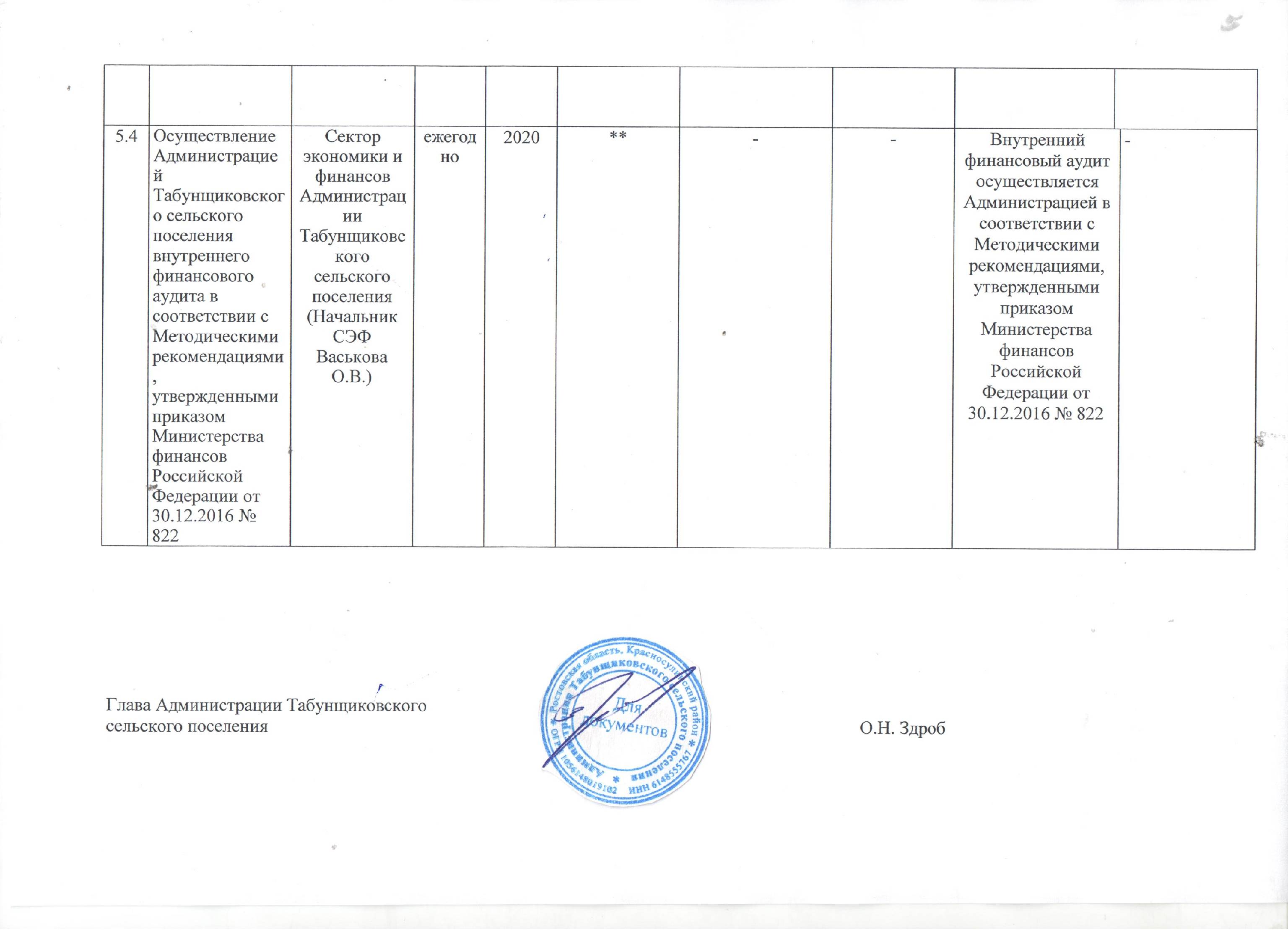 Приложениек постановлениюТабунщиковскогосельского поселения от 12.03.2021  № 10ПЕРЕЧЕНЬорганов и организаций, уполномоченных согласовывать проекты организации дорожного движения, разрабатываемые для автомобильных дорог местного значения либо их участков, расположенных в границах населенных пунктов сельских поселений и на межпоселковых автомобильных дорогах Табунщиковскогосельского поселения1.  Для проектов организации дорожного движения, заказчиком которых выступает Администрация Табунщиковского сельского поселения и разрабатываемых для межпоселковых автомобильных дорог общего пользования местного значения:1.1. Отделение государственной инспекции безопасности дорожного движения межмуниципального отдела Министерства внутренних дел России «Красносулинский» (ОГИБДД МО МВД «Красносулинский»), расположенное по адресу: ул. Шоссейная, д 2А, г. Красный Сулин, Красносулинский район, Ростовская область, 346352.1.2. Администрация Красносулинского района, расположенная по адресу: ул. Ленина д. 11, г. Красный Сулин, Красносулинский район, Ростовская область, 346350.2. Для проектов организации дорожного движения, заказчиком которых выступает администрация Табунщиковского сельского поселения и разрабатываемых для внутрипоселковых автомобильных дорог общего пользования местного значения:2.1. Отделение государственной инспекции безопасности дорожного движения межмуниципального отдела Министерства внутренних дел России «Красносулинский» (ОГИБДД МО МВД «Красносулинский»), расположенное по адресу: ул. Шоссейная, д 2А, г. Красный Сулин, Красносулинский район, Ростовская область, 346352.2.2. Администрация Красносулинского района, расположенная по адресу: ул. Ленина д. 11, г. Красный Сулин, Красносулинский район, Ростовская область, 346352.2.3. Администрация Табунщиковского сельского поселения, выступающая заказчиком по разработке проектов организации дорожного движения и осуществляющая полномочия в части осуществления дорожного хозяйства на внутрипоселковых автомобильных дорогах.Глава Администрации Табунщиковскогосельского поселенияО.Н.ЗдробГлава Администрации Табунщиковскогосельского поселенияО.Н.Здроб